INDIVIDUAL ENTRY FORMENTRY FEES(For this entry form to be valid, it must be accompanied by the appropriate entry fees, a receipt for the full amount paid to the competitor’s ASN, a banker’s draft or details of a bank transfer, etc.)Entry fee must be with the organizer´s bank account no later than 19.9.2022 at 9:00 p.m.. Entry fee must be paid by bank transfer to Kouvolan Seudun Autourheiliat ry bank account: IBAN: FI96 5750 0120 1585 23. SWIFT: OKOYFIHHUse driver’s license number as a reference number in the entry fee payment.SEEDING INFORMATION(to be completed by competitor)ACKNOWLEDGEMENT AND AGREEMENTBy my signature, I declare that all the information contained on the entry form is correct and that I acknowledge and agree in full to the terms and conditions of the above indemnity and that I accept all the terms and conditions relating to my participation in this rally.(Wording variable depending on national laws and regulations in force)*Or letter from the entrant’s ASN authorising and approving the entryDate 	COMPETITOR/ENTRANTFIRST DRIVERCO - DRIVERCompetitor name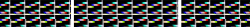 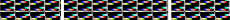 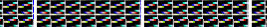 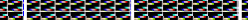 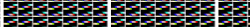 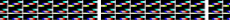 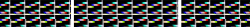 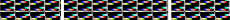 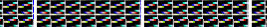 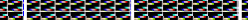 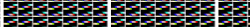 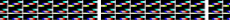 SurnameFirst (given) namenumber in the entry fee payment.Date of birth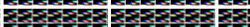 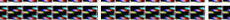 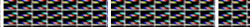 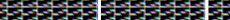 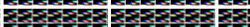 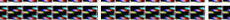 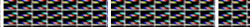 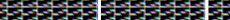 Place of birthNationality (as licence)Postal addressPassport numberAddress for correspondence (1, 2 or 3)1.2.3.Telephone N° (business)Telephone N° (private)Mobile Tel. N°Fax No.E-mail addressCompetition licence N°Issuing ASNDriving licence N°Country of issue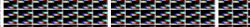 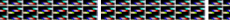 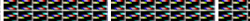 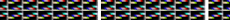 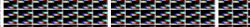 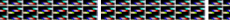 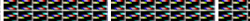 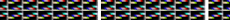 DETAILS OF THE CARDETAILS OF THE CARDETAILS OF THE CARDETAILS OF THE CARMakeRegistration No.ModelccYear of manufactureChassis N°/ VIN codeGroup / ClassEngine N°Homologation N°Predominant colourCountry of registrationTech. Passport N°TYPE OF ENTRYTYPE OF ENTRYTrade/Legal etc.Private/AmateurOrganisers’ proposed advertising accepted:Yes / NoENTRY FEESEntry feeCLOSING DATEClasses 1–5850 €19.9.2022 at 9:00 p.m.Classes 6–8650 €19.9.2022 at 9:00 p.m.Classes 9–13360 €19.9.2022 at 9:00 p.m.Classes 14–18220 €19.9.2022 at 9:00 p.m.Classes 19–23190 €19.9.2022 at 9:00 p.m.Current FIA PriorityYes / NoPrevious FIA PriorityYearCurrent National SeededYes / NoPrevious National SeededYearTitle of any Championship wonYearYearEventCarGroupO/A PositionClass PositionNo. of FinishersInternationalInternationalInternationalInternationalInternationalInternationalNationalNationalNationalNationalNationalOtherOtherOtherOtherOther